ТЕРРИТОРИАЛЬНЫЙ ОРГАН ФЕДЕРАЛЬНОЙ СЛУЖБЫ ГОСУДАРСТВЕННОЙ СТАТИСТИКИ ПО КАЛУЖСКОЙ ОБЛАСТИ
(КАЛУГАСТАТ)Марата ул., д.7, г. Калуга, 248000, Тел.: (4842) 54-75-90, факс: (4842) 72-06-72, http://kalugastat.gks.ru; E-mail: kalugastat@gks.ruПресс-релиз09 марта 2021 года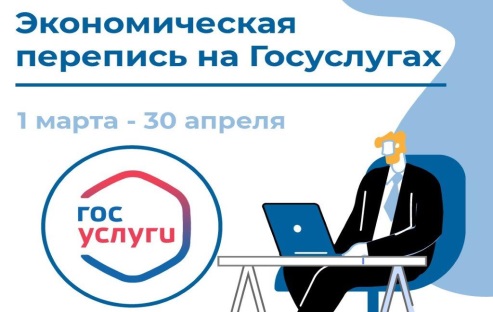 Что   перепись малого бизнеса онлайн Где    на портале «Госуслуги»Когда   до 1 мая 2021 годаС 1 марта 2021 года на Едином портале государственных услуг стартовал прием статистических отчетов в рамках Экономической переписи малого и среднего бизнеса за 2020 год (сплошного наблюдения) в упрощенном режиме.Для предоставления сведений по форме № 1-предприниматель индивидуальному предпринимателю будет достаточно наличия на портале подтвержденной учетной записи.Юридическим лицам услуга по заполнению формы № МП-сп будет доступна при наличии подтвержденной учетной записи и электронной подписи.Для получения услуги обращайтесь по адресам:https://www.gosuslugi.ru/10065/1 – форма № 1-предприниматель; – форма № МП-СПили Gosuslugi.ru: Поиск «Росстат» - «Экономическая перепись малого и среднего бизнеса за 2020 год» - выбор услуги.Прием отчетов будет проходить до 30 апреля включительно.Если у Вас возникнут вопросы или понадобится помощь, специалисты Калугастата окажут консультационную поддержку. Контактная информация:  8 (4842) 76-23-36, 74-66-24, 76-23-39Е-mail: kalugastat@gks.ru, P40_PodkopaevaSV@gks.ru, P40_MashnenkovaEL@gks.ru, P40_NedelchevTF@gks.ru,  P40_DenisovaLN@gks.ruКАЛУГАСТАТМорозова Ольга Анатольевна8(4842) 59 13 31Отдел сводных статистических работДенисова Л.Н.8(4842) 76-23-39 Отдел статистики предприятий,  региональных счетов,  балансов, ведения статистического регистраи общероссийских классификаторовПри использовании материала  ссылка на Калугастат обязательна